Các lớp ESL, bắt đầu từ ngày 12 tháng 9 năm 2017Chào mừng bạn đến tất cả các cấpVào buổi sáng và buổi tối có sẵn(10 tuần khóa học)Làm việc trên các kỹ năng nói tiếng Anh trong một môi trường ấm áp, hỗ trợ cộng đồng.Để biết thêm chi tiết: Hope’s ESL @ 703.256.9040 2deborahlbird@gmail.comĐăng ký:ngày 5, 7 tháng 9 năm 2017: 6:30-7:30 PMChi phí (sinh viên mới): $40 (bao gồm sách giáo khoa và tài liệu)Chi phí (học sinh trả lại): $10Nhà thờ Hope Lutheran4604 Ravensworth Road, Annandale, VA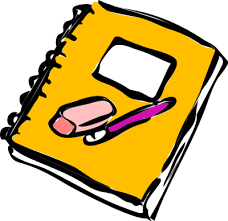 